Закончить работу начатую на предыдущем уроке.Выполняем рисунок в цвете красками. Каргопольская,  Филимоновская, Дымковская игрушка. Ниже показаны образцы росписей.Каргопольская игрушка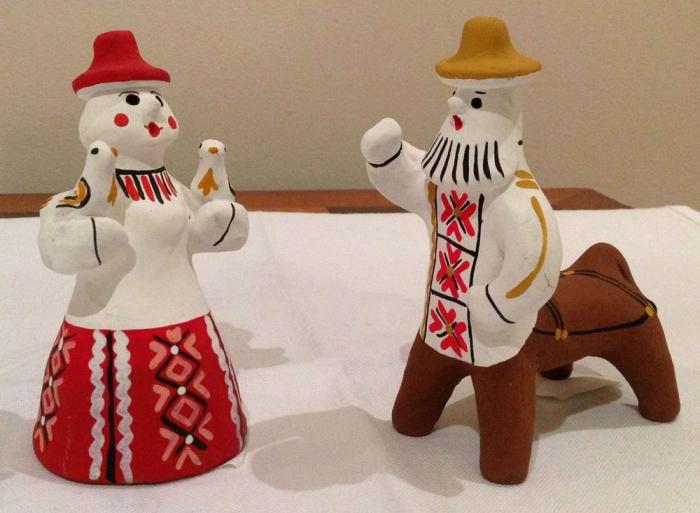 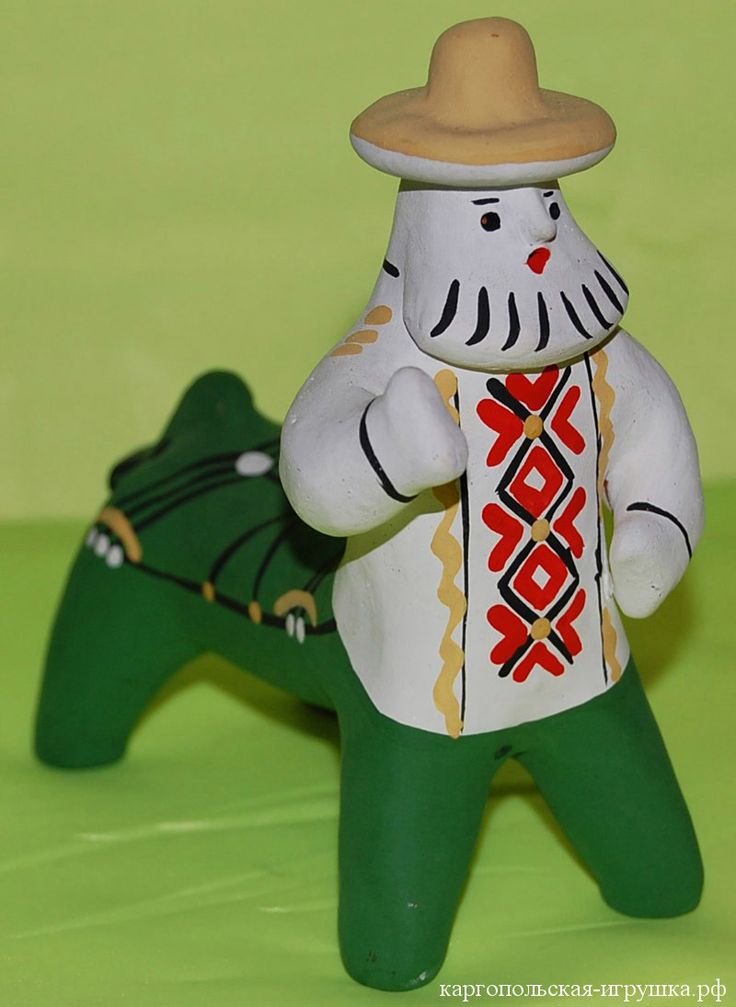 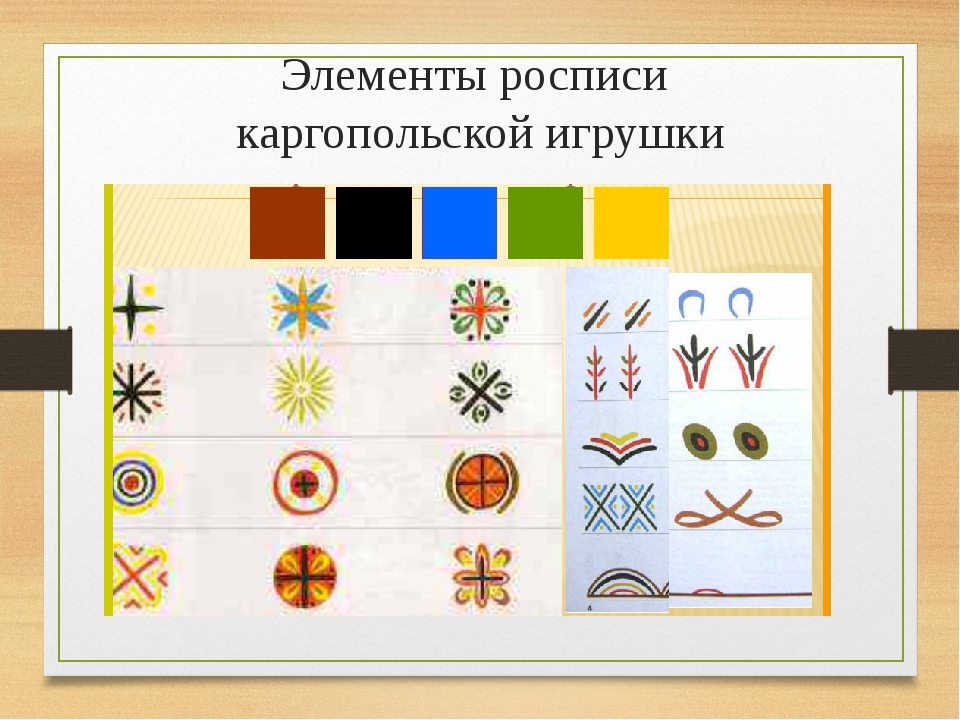 Филимоновская игрушка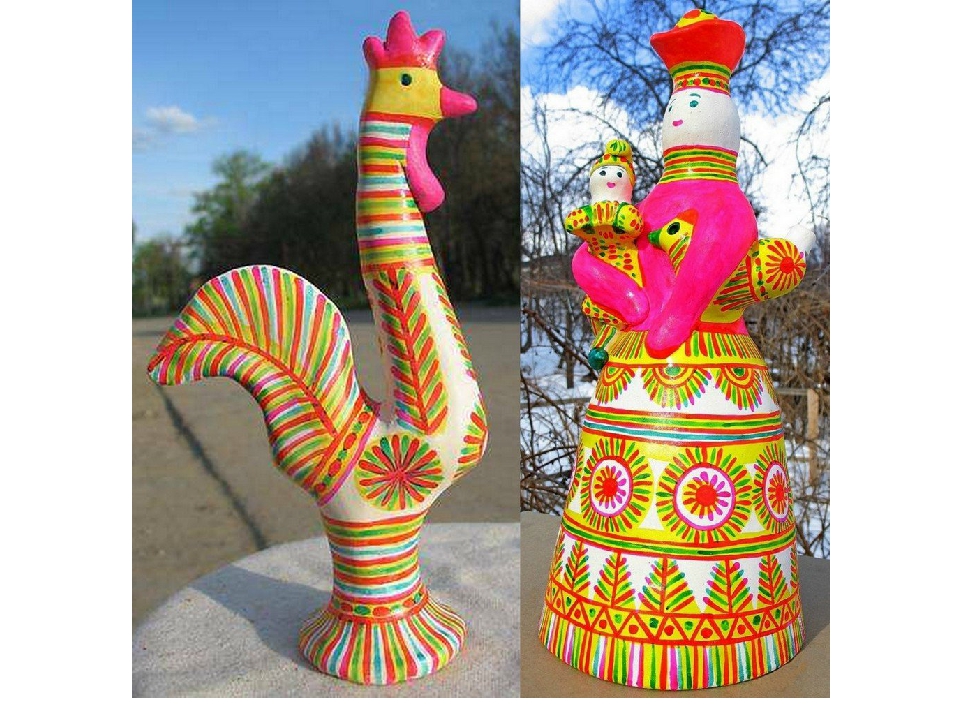 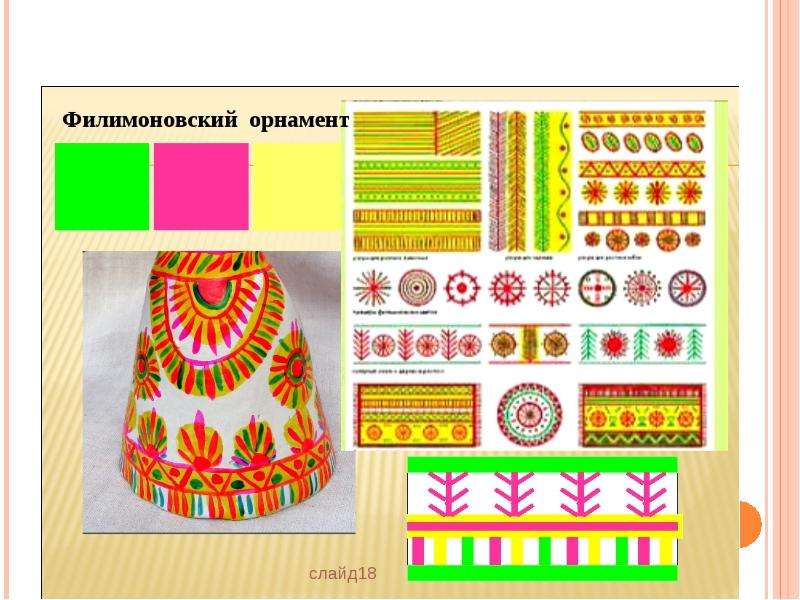 Дымковская игрушка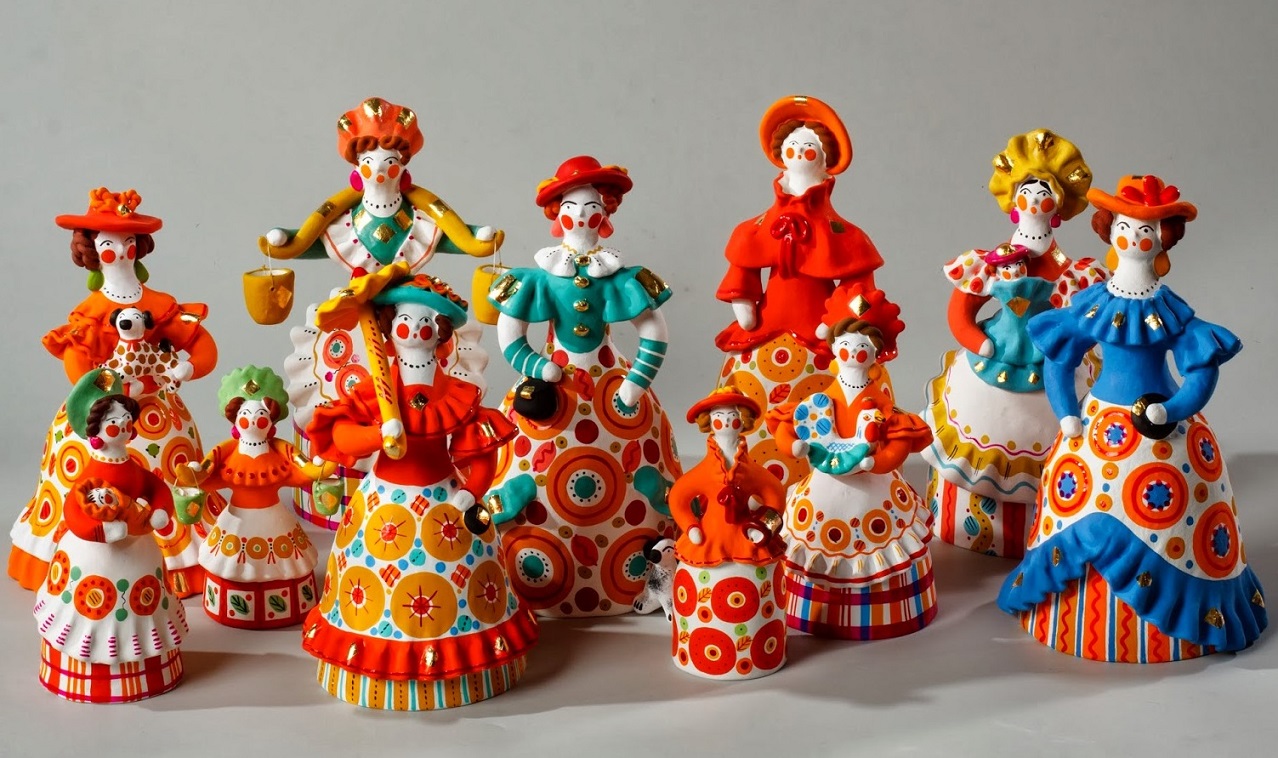 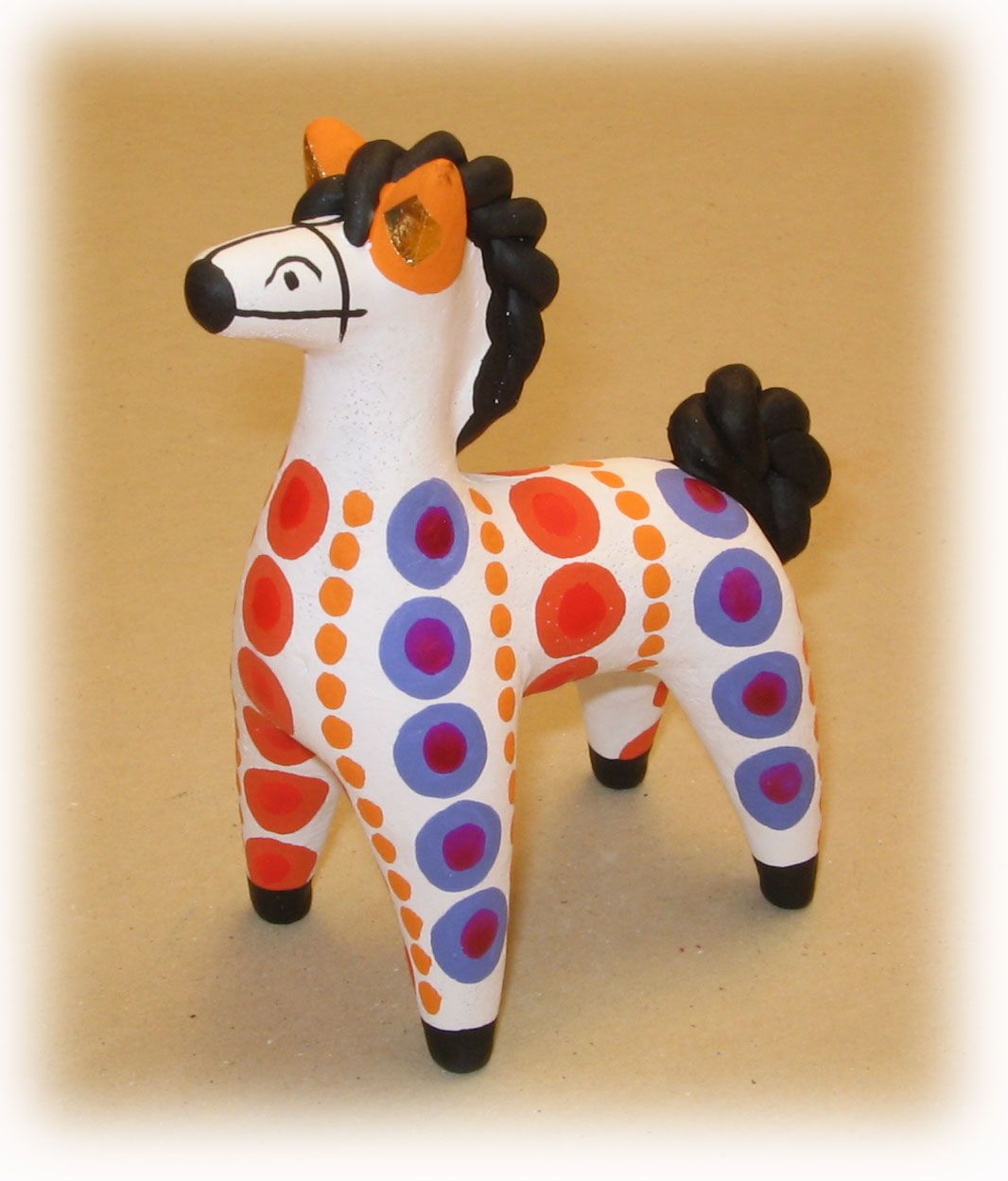 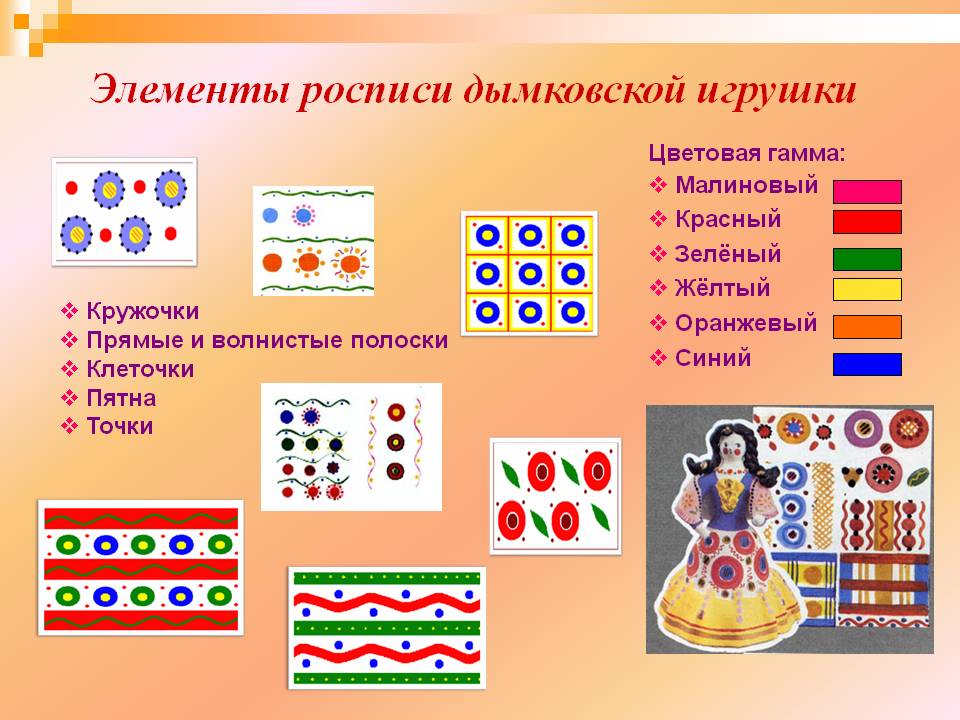 Выполненную работу отправляем на почтуalevtinakalugina@inbox.ruc 17 по 20 ноября.